Belmont Community Day Care Center2340 Cambreleng AvenueBronx N.Y. 10458718-584-15762018-2019 Calendar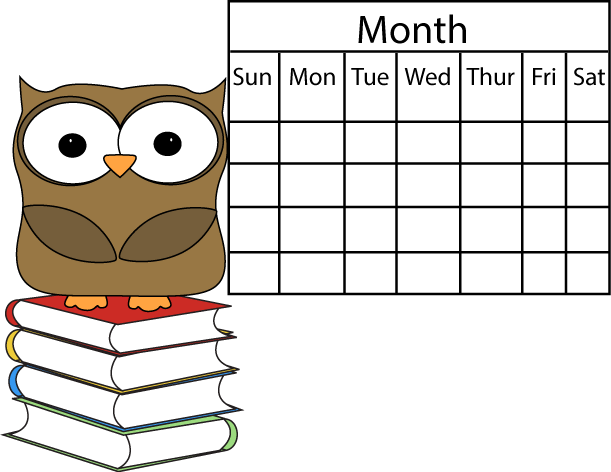 Key:  Site Closed – means all three programs are closed- the building will not be opened – UPK (UPK 130, 131 and 132)/ NYEL (ACS) (Playrooms 1, 2, 3, and 4) and Afterschool (5A, 5B, and 5C).UPK/NYEL Closed- Means Universal Pre-K and New York Early Learn are closed – (Playroom 1, 2, 3 and 4) and (UPK 130, UPK 131 and UPK 132).UPK Closed- All 4 year old’s enrolled in Universal Pre-K not enrolled in childcare (NYEL)(UPK 130, 131 and 132)September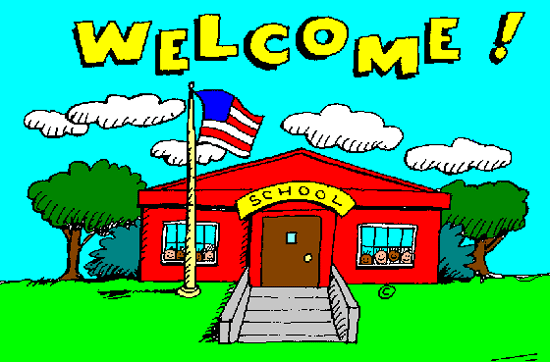 “International Literacy Month”                                                                   Book of The Month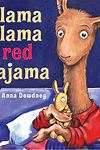 October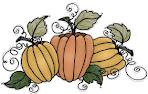 “School Safety Month”                                                      Book of The Month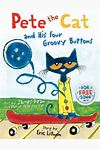 November 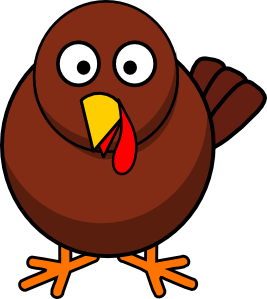 “Good Nutrition Month”Book of the Month                        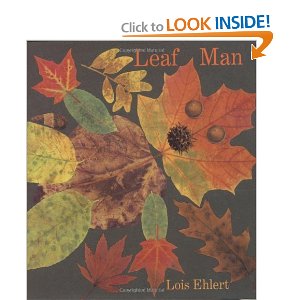 December 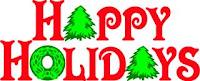 “Write to a Friend Month”  Book Of The Month 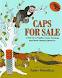 January 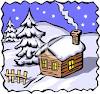 “National Book Month” Book of The Month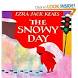 February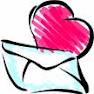 “American Heart Month”			Book of The Month 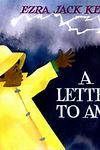 March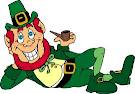 “Music in Our Schools Month”   Book of The Month 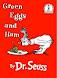 April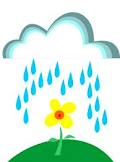 “Month of the Young Child”Book Of The Month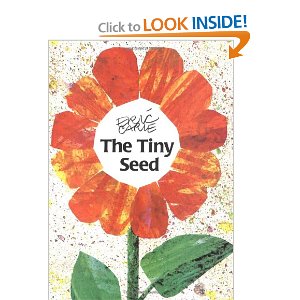 May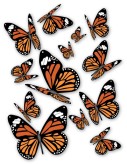 “National Share -a-Story Month”Book Of The Month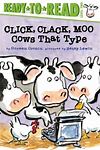 June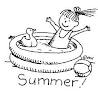 “Great Outdoors Month”                                                                    Book Of The Month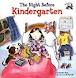 Sunday MondayTuesdayWednesdayThursdayFridaySaturday123Labor DayAll Programs Closed4Staff DevelopmentNYEL/UPK Closed5First DayOf (UPK)UPK Half day6UPK half day7UPK half day8910Rosh Hashanah UPK Closed11Rosh HashanahUPK Closed12Farmer’s Market TourEvery Wed.  Sep-Nov.9:00 am13141516Mexico’s Independence Day!1718Daddy Bring your child to School Day.19Prayer Service at 4:30 in memory of Sjismond MorrisNYEL Parent Meeting 6:30Yom Kippur UPK Closed20UPK Parent Meeting6:30212223First Day of Fall!30  Westchester Walk for Apraxia 10am24Parent Trip Meeting9:00/5:0025CPR Training6PM26Parent Trip Meeting9:00/6:0027Staff DevelopmentNYELNYEL Closed2829Open House10:00-12:30Sunday MondayTuesdayWednesdayThursdayFridaySaturday1234PAC Meeting 10am or 5pm5‘World Teacher Day”678Dental Van VisitColumbus DayUPK Closed9Parent Child Abuse Workshop6:0010Parent Nutrition Classes BeginCornell111213All Children’s screenings are to be completedNYEL/UPK141516Apple Cider Press10amBaby Duck Eggs Arrive!1718Fall Botanical Garden Trip10am19Dental VanVisitMovie Night7pmUnder the stars!202122Fire House Visit23Fire House Visit24Fire House Visit25Read for the recordJump Start“Maybe Something Beautiful”26Staff Development DayNYELNYEL Closed272829Penny HarvestBegins3031Halloween ParadeSunday MondayTuesdayWednesdayThursdayFridaySaturday1DOHVision Screening2Food Drive BeginsTurkey Raffle34Daylight Savings Time5 (Book Fair)6Election DayProfessional Development dayUPK Closed7 All Observations Due1st8PAC Meeting 10am or 5pm9Checklist Completed(Book Fair)101112Veterans DayUPK Closed13Cool Culture Meetings Begin1415Safety Training Maria Cruz 9am161718191stParent/Teacher Conference201stParent/Teacher Conference211stParent/Teacher Conference22ThanksgivingSite  23HolidayClosed242526Holiday Raffle Begins27Toy Drive Begins2829 Tree Lighting Ceremony6:30pm30Sunday MondayTuesdayWednesdayThursdayFridaySaturdayPost Office Visits begin12HanukkahBegins3456Daddy and Me Ornament Making 5:00- 7:0078910111213Staff Holiday Party 7:30pm14PAC Meeting 10am or 5pm151617181920First Day of WinterSanta comes to Belmont21Staff Development DayNYEL222324Christmas Eve Site Closed25ChristmasSite Closed26UPKClosed27UPKClosed28UPKClosed293031New Year’s EveSite ClosedSunday MondayTuesdayWednesdayThursdayFridaySaturday1New Year’s Day Site Closed2All Programs Back34567Train ShowBotanical Garden8Chick HatchingProject 910PAC Meeting 10am or 5pm11Bear DayTeddy Bear Curriculum12131415161718Professional Development Day NYEL Closed192021Martin Luther KingSite Closed222324Flat Stanley Gallery6:30pm25262728293031Sunday MondayTuesdayWednesdayThursdayFridaySaturday1Hair Hog Day/Parade 11:00am234Chinese New YearCelebration5Lunar New Year!UPK Closed67Daddy and Me Valentine Dance6:00-8:008910111213Staff Development DayNYEL/UPK14Valentine’s” Day15“100 Days of School”Pajama DayPre-K16 1718Presidents DayWinter RecessSite Closed19Winter RecessUPK Closed20Winter RecessUPK Closed21Winter RecessUPK Closed22Winter RecessUPK ClosedPajama Day Afterschool2324252627All Observations Due        2nd28Checklist Due 2ndSunday MondayTuesdayWednesdayThursdayFridaySaturdayNational Pig Day1Crazy Hat Day2Dr. Seuss Birthday34567PAC Meeting 10am or 5pm8Evaluations Due 2nd910Daylight Savings Time Starts11122ndParent/Teacher Conferences132ndParent/Teacher Conferences142ndParent/Teacher Conferences151617181920First Day of Spring2122NYEL ClosedProfessional Development23242526272829Family Night6pm30Passover BeginsSunday MondayTuesdayWednesdayThursdayFridaySaturday1April Fool’sDay2345678910Frankie the FrogCentral Park Zoo11121314151617EGG Hunt18EGG Hunt19Spring Recess BeginsUPK Closed2021Easter Sunday22Spring Recess UPK Closed23Spring Recess UPK Closed24Spring Recess UPK Closed25Spring Recess UPK Closed26Spring Recess UPK Closed272829Passover BeginsReturn to School30Sunday MondayTuesdayWednesdayThursdayFridaySaturday123Cinco De MayoCelebration4Month of The Young ChildCelebration5Cinco De Mayo6Teacher Appreciation WeekRamadan789PACMeeting10am or 5pm10Teacher Appreciation Week1112Mother’s Day13Kindergarten School VisitsBegin141516Botanical GardenTrip17All Observations Due 3rd 181920Book Fair212223Checkpoint Due 3rd24Book Fair25Pasta Night6pm2627Memorial DaySite Closed28Traveling Farm2930Evaluations Due31Professional Development NYEL ClosedSunday MondayTuesdayWednesdayThursdayFridaySaturday1234UPKClosed3rd Parent Teacher Conferences for UPK56UPK/NYEL ClosedProfessional Development7Daddy and Me Basketball Game6:00-8:00891011Picture Day 12Picture Day1314UPK ClosedMoving Up Ceremony1516Father’s Day17ClassBBQRoom118ClassBBQ13219 ClassBBQ13020ClassBBQ13121Yankee / Met Day! First day of summer!BBQRoom2222324Last Day of School!UPK 12:30             DismissalClass BBQRoom425Class BBQ Room 326272829